ГОСТ 10657-80МЕЖГОСУДАРСТВЕННЫЙ СТАНДАРТГАЙКИ КРУГЛЫЕ СО ШЛИЦЕМНА ТОРЦЕТЕХНИЧЕСКИЕ УСЛОВИЯИздание официальное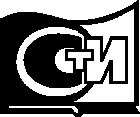 МЕЖГОСУДАРСТВЕННЫЙ СТАНДАРТГАНКИ КРУГЛЫЕ
СО ШЛИЦЕМ НА ТОРЦЕТехнические условияRound nuts slotted on face.
SpecificationsМКС 21.060.20
ОКП 16 8400Дата введения 01.01.82Настоящий стандарт распространяется на круглые гайки со шлицем на торце с диаметром резьбы
от 1 до 20 мм класса точности В.Требования настоящего стандарта являются обязательными.(Измененная редакция, Изм. 2).РАЗМЕРЫРазмеры гаек должны соответствовать указанным на чертеже и в таблице.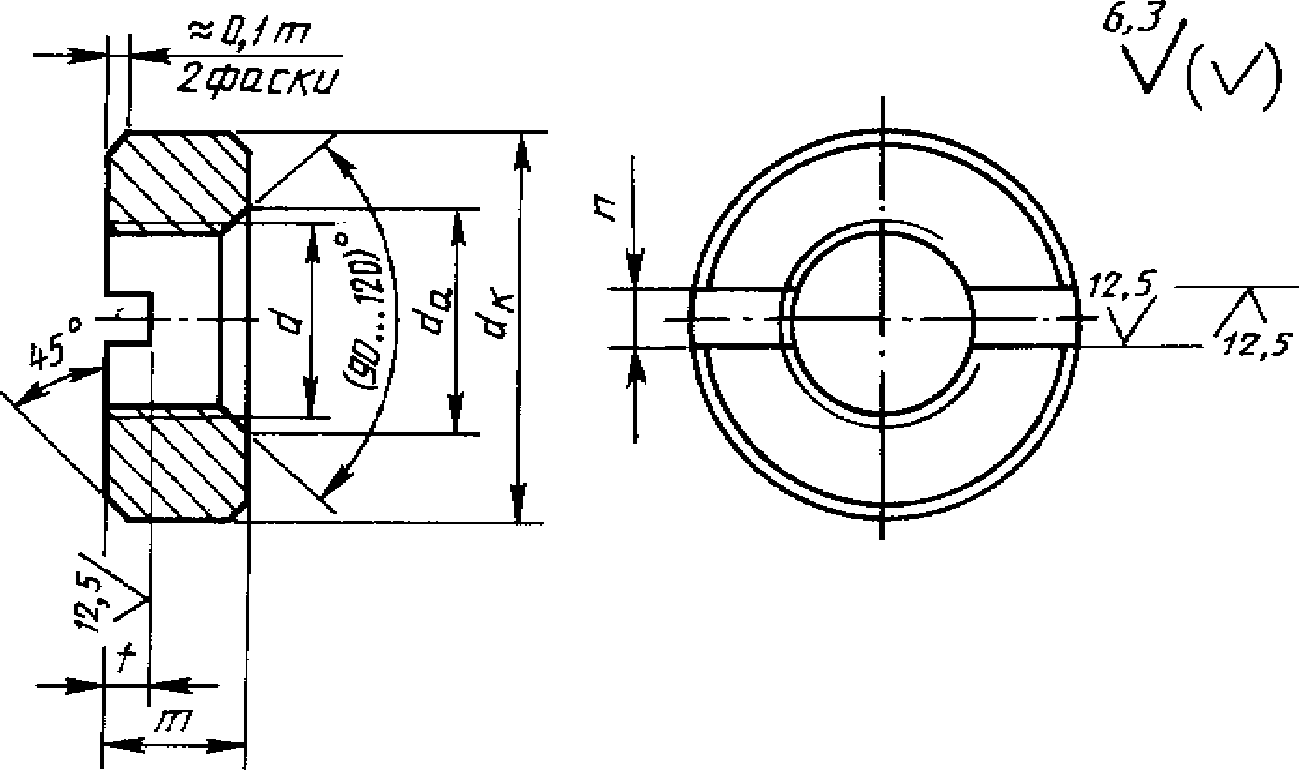 ГОСТ 10657	80 С.Пример условного обозначения гайки диаметром резьбы d = 12 мм, с крупным
шагом резьбы с полем допуска 6Н, класса прочности 5, с покрытием химическим окисным и
пропитанным маслом:Гайка М12-6Н.5.05 ГОСТ 10657-80То же, с мелким шагом резьбы с полем допуска 6Н, из материала группы 32, латунь марки Л63
с серебряным покрытием толщиной 9 мкм:Гайка М12 ■ 1,25-6Н.32.Л63.129 ГОСТ 10657-80(Измененная редакция, Изм. № 1, 2).(Исключен, Изм. № 2).Теоретическая масса гаек указана в приложении 1.ТЕХНИЧЕСКИЕ ТРЕБОВАНИЯГайки должны изготовляться в соответствии с требованиями настоящего стандарта и
ГОСТ 1759.0.Резьба - по ГОСТ 24705.(Измененная редакция, Изм. № 1).(Исключен, Изм. № 2).Допуски формы и расположения поверхностей гаек по ГОСТ 24643;симметричности шлица относительно оси резьбы — по 13-й степени точности;соосности наружного диаметра относительно резьбы — по 12-й степени точности.Допуск перпендикулярности опорных поверхностей гайки относительно оси резьбы соответ-
ствует 1 °С.(Измененная редакция, Изм. № 1).(Исключен, Изм. № 1).ПРАВИЛА ПРИЕМКИПравила приемки — по ГОСТ 17769.МАРКИРОВКА И УПАКОВКАВременная противокоррозионная защита, упаковка гаек и маркировка тары — по
ГОСТ 18160.(Измененная редакция, Изм. № 1).ПРИЛОЖЕНИЕ 1
СправочноеМАССА СТАЛЬНЫХ ГАЕКп римечание. Для определения массы гаек из латуни, массы, указанные в таблице, следует
умножить на коэффициент 1,080.ПРИЛОЖЕНИЕ 2. (Исключено, Изм. № 1).ИНФОРМАЦИОННЫЕ ДАННЫЕРАЗРАБОТАН И ВНЕСЕН Министерством станкостроительной и инструментальной промышленнос-
ти СССРУТВЕРЖДЕН И ВВЕДЕН В ДЕЙСТВИЕ Постановлением Государственного комитета СССР по
стандартам от 09.07.80 № 3504ВЗАМЕН ГОСТ 10657-73ССЫЛОЧНЫЕ НОРМАТИВНО-ТЕХНИЧЕСКИЕ ДОКУМЕНТЫОграничение срока действия снято Постановлением Госстандарта СССР от 19.11.91 № 1757ИЗДАНИЕ с Изменениями № 1, 2, утвержденными в августе 1986 г., ноябре 1991 г. (ИУС 11—86,
2-92)Издание официальноеНоминальный диаметрТеоретическая массаНоминальный диаметрТеоретическая массарезьбы d, мм1000 шт. гаек, кгрезьбы d, мм1000 шт. гаек, кг10,03351,8301,20,05662,530(1,4)0,06385,2601,60,0661011,03020,1461221,0602,50,2561636,27030,4142056,32041,040——Обозначение НТД, на который дана ссылкаНомер пунктаГОСТ 1759.0-872.1ГОСТ 17769-833.1ГОСТ 18160-724.1ГОСТ 24643-812.4ГОСТ 24705-20042.2